防制藥物濫用宣導文宣（111-2-4）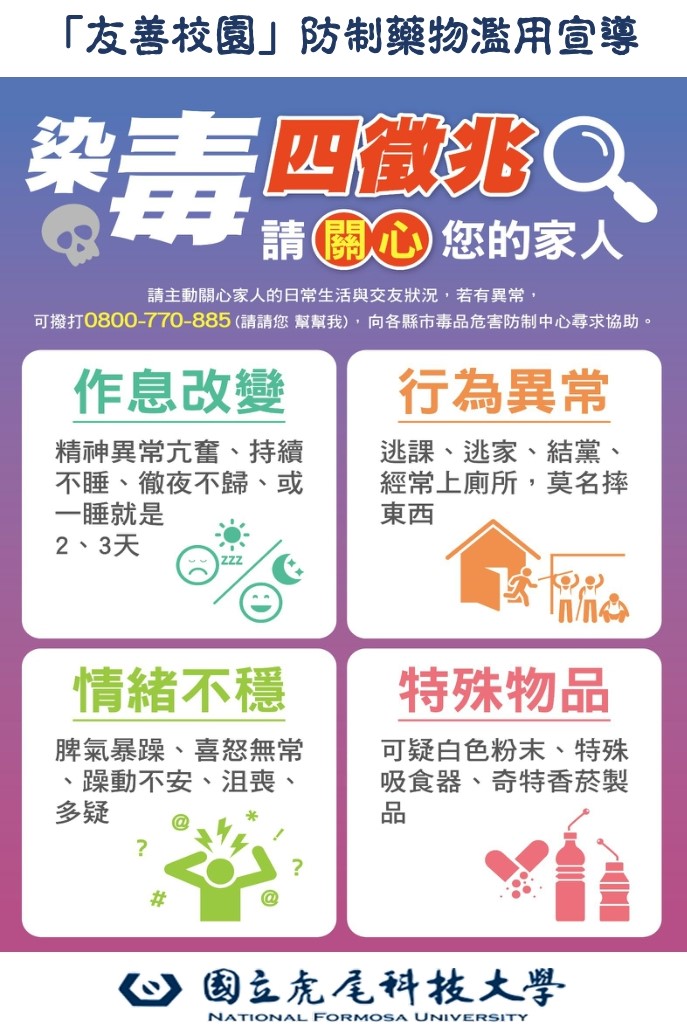                                   學務處軍訓室關心您中華民國112年3月14日